П О С Т А Н О В Л Е Н И Е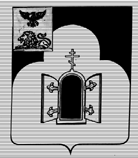 АДМИНИСТРАЦИИ МУНИЦИПАЛЬНОГО РАЙОНА"ЧЕРНЯНСКИЙ РАЙОН" БЕЛГОРОДСКОЙ ОБЛАСТИ«01» августа 2019 г.                                                                        №  429Об утверждении Положения о порядке разработки и утверждения должностных инструкций муниципальных служащих Чернянского районаВ целях упорядочения организации труда, дальнейшего совершенствования системы подбора и расстановки кадров муниципальных служащих и эффективной кадровой политики в органах местного самоуправления Чернянского района, администрации муниципального района «Чернянский район» п о с т а н о в л я е т:Утвердить прилагаемое Положение о порядке разработки и утверждения должностных инструкций муниципальных служащих Чернянского района (прилагается).Рекомендовать руководителям структурных подразделений, имеющим статус юридического лица, главам администраций городского и сельских поселений руководствоваться настоящим Положением при разработке и утверждении должностных инструкций муниципальных служащих Чернянского района.Контроль за исполнением настоящего постановления возложить на руководителя аппарата администрации Чернянского района        (Овсянникова Л.Н.).Глава администрации Чернянского района				                                Т.П. КругляковаПОЛОЖЕНИЕ о порядке разработки и утверждения должностных инструкций муниципальных служащих Чернянского района  (далее – Положение)Настоящее Положение определяет основные требования к порядку разработки, согласования, утверждения, введения в действие, а также структуру и содержание должностной инструкции муниципального служащего Чернянского района (далее по тексту - должностная инструкция). 1. Общие положения1. Должностная инструкция - основной организационно-правовой документ, определяющий правовое положение, квалификационные требования, права, обязанности и полномочия муниципального служащего, ответственность, а также порядок служебного взаимодействия муниципального служащего Чернянского района при осуществлении им служебной деятельности, показателей оценки эффективности и результативности деятельности. 2. Должностная инструкция призвана содействовать: - правильности подбора, расстановки и закреплению кадров; - совершенствованию функционального и технического разделения труда между руководителями и специалистами при выполнении ими задач, возложенных на структурное подразделение в соответствии с Положениями о структурных подразделениях. 3. Должностная инструкция разрабатывается в соответствии с настоящим Положением и типовой должностной инструкцией      (приложение 1) исходя из задач и функций, возложенных на конкретное структурное подразделение, в соответствии со штатным расписанием, с соблюдением требований законодательства Российской Федерации и Белгородской области о муниципальной службе, муниципальных нормативных правовых актов. 4. Должностная инструкция разрабатывается по каждой штатной должности структурного подразделения и носит обезличенный характер. В случае наличия в структурном подразделении одноименных должностей и выполнения муниципальными служащими однотипных и (или) различных должностных обязанностей разрабатываются индивидуальные должностные инструкции с указанием основной трудовой функции. 5. Кадровая служба администрации Чернянского района или лицо, ответственное за ведение кадрового делопроизводства в структурных подразделениях обязана ознакомить гражданина с должностной инструкцией под расписку при заключении трудового договора, при перемещении на другую должность муниципальной службы, а также при временном исполнении обязанностей по должности и совмещении должностей с обязательным указанием даты ознакомления, должности и расшифровки подписи в листе ознакомления, являющимся приложением к должностной инструкции. 2. Требования, предъявляемые к содержанию должностной инструкции Ниже заголовка "ДОЛЖНОСТНАЯ ИНСТРУКЦИЯ" указывается полное наименование конкретной должности муниципальной службы и структурного подразделения в родительном падеже. Должностная инструкция состоит из следующих разделов: Общие положения (описание должности муниципальной службы) Квалификационные и другие требования по замещаемой должности муниципальной службы. Должностные обязанности. Права муниципального служащего. Ответственность муниципального служащего. Перечень муниципальных и государственных услуг (функций), оказываемых гражданам и организациям в соответствии с административным регламентом.Служебное взаимодействие. Показатели эффективности и результативности профессиональной деятельности муниципального служащего. В разделе I «Общие положения» указываются: 1) наименование должности муниципальной службы Чернянского района в соответствии с Реестром должностей муниципальной службы, группа должностей муниципальной службы, наименование должности муниципальной службы) с указанием места должности в структуре органа местного самоуправления (указывается структурное подразделение органа местного самоуправления); 2) назначение и освобождение от занимаемой должности (указывается порядок замещения должности, наименование акта о назначении и освобождении на должность муниципальной службы); 3) подчиненность (указывается непосредственная подчиненность, наличие и состав подчиненных должностей муниципальной службы); 4) обязанность исполнять обязанности временно отсутствующего муниципального служащего. Раздел II «Квалификационные и другие требования по замещаемой должности муниципальной службы. 1) квалификационные требования к уровню профессионального образования; 2) квалификационные требования к стажу муниципальной службы (государственной службы) или стажу (опыту) работы по специальности, направлению подготовки; 3) квалификационные требования к профессиональным знаниям и навыкам, необходимым для исполнения должностных обязанностей: Базовые квалификационные требования – квалификационные требования к муниципальному служащему, соответствие которым необходимо для исполнения должностных обязанностей вне зависимости от направления деятельности и специализации по направлению деятельности. Включают в себя требования: для замещения должностей всех групп: - требования к знанию государственного языка Российской Федерации (русского языка); -требования к правовым знаниям основ Конституции Российской Федерации, Федерального закона от 6 октября 2003 г. № 131-ФЗ «О местном самоуправлении в Российской Федерации», Федерального закона № 25-ФЗ, основ законодательства о противодействии коррупции; - требования к навыкам работы на компьютере, в том числе в сети «Интернет» и информационно-правовых системах; для замещения должностей высшей, главной и ведущей групп: - требования к навыкам, необходимым для исполнения должностных обязанностей муниципальными служащими, замещающими должности высшей, главной и ведущей групп должностей: - навыки руководства, эффективного планирования работы и контроля за ее выполнением; - навыки оперативного принятия и реализации управленческих решений; - навыки ведения деловых переговоров с государственными органами, органами местного самоуправления, организациями и гражданами. Функциональные квалификационные требования – требования к муниципальному служащему, соответствие которым необходимо для исполнения должностных обязанностей по направлению деятельности с учетом направления деятельности и специализации по направлению деятельности структурного подразделения органа местного самоуправления. Включают в себя требования: - к правовым знаниям основ отраслевого законодательства по вопросам деятельности органа местного самоуправления с указанием уровня и характера знаний, необходимых для реализации должностных обязанностей; - к профессиональным знаниям и навыкам по направлениям деятельности государственного органа с учетом его задач и функций.Раздел III «Должностные обязанности» включает:1) обязанности муниципального служащего по соблюдению основных обязанностей, ограничений и запретов, связанных с прохождением муниципальной службы, установленных Федеральными законами от 02.03.2007 № 25-ФЗ "О муниципальной службе в Российской Федерации", от 25.12.2008 № 273-ФЗ "О противодействии коррупции". Каждый муниципальный служащий в целях противодействия коррупции и предотвращения конфликта интересов на муниципальной службе обязан: - уведомлять представителя нанимателя (работодателя), органы прокуратуры или другие государственные органы обо всех случаях обращения к нему каких-либо лиц в целях склонения его к совершению коррупционных правонарушений; - сообщать представителю нанимателя (работодателю) о личной заинтересованности при исполнении должностных обязанностей, которая может привести к конфликту интересов, и принимать меры по предотвращению и недопущению любой возможности возникновения конфликта интересов на муниципальной службе; - принимать меры по предотвращению возникновения личной заинтересованности у подчиненных муниципальных служащих или урегулированию конфликта интересов на муниципальной службе в подведомственном структурном подразделении (включается для руководителей структурного подразделения); – соблюдать Кодекс служебной этики муниципального служащего; – не использовать служебное положение для оказания влияния на деятельность муниципальных органов, организаций, должностных лиц, муниципальных служащих и граждан при решении вопросов личного характера; – передать принадлежащие ему ценные бумаги (доли участия, паи в уставных (складочных) капиталах организаций) в доверительное управление в соответствии с гражданским законодательством Российской Федерации в случае, если владение ценными бумагами (долями участия, паями в уставных (складочных) капиталах организаций) приводит или может привести к конфликту интересов; – ежегодно представлять сведения о своих доходах, расходах, об имуществе и обязательствах имущественного характера и членов семьи (супруги (супруга) и несовершеннолетних детей) в соответствии с перечнем должностей, утвержденным нормативным правовым актом; – уведомлять в установленном порядке о получении подарка в связи с протокольными мероприятиями, служебными командировками и другими официальными мероприятиями, участие в которых связано с их должностным положением или исполнением ими служебных (должностных) обязанностей; – уведомлять в установленном порядке представителя нанимателя (работодателя) о намерении выполнять иную оплачиваемую работу. 2) функциональные обязанности муниципального служащего, отражающие специфику замещаемой должности, в соответствии с задачами и функциями структурного подразделения органа местного самоуправления, с подробным изложением основных направлений служебной деятельности (указывается характер участия муниципального служащего при исполнении функциональных обязанностей (руководит, обеспечивает, участвует, исполняет, согласовывает, принимает решения, исполняет решения, участвует в подготовке решений, и другие));3) обязанности по своевременному и качественному выполнению заданий, распоряжений и указаний, вышестоящих в порядке подчиненности руководителей, отданные в пределах их должностных полномочий; 4) обязанности по соблюдению Правил внутреннего трудового распорядка, установленного порядка работы со служебной информацией, правил пожарной безопасности и охраны труда. Раздел IV «Права» включает: основные права муниципального служащего, установленные Трудовым кодексом Российской Федерации, и статьёй 11 Федерального закона от 02.03.2007 № 25-ФЗ «О муниципальной службе в Российской Федерации»; конкретные права и должностные полномочия, необходимые муниципальному служащему для выполнения возложенных на него должностных обязанностей (например: давать указания подчиненным муниципальным служащим по вопросам, входящим в его компетенцию, принимать решения в соответствии с должностными обязанностями, визировать документы и участвовать в их обсуждении и подготовке). В разделе V «Ответственность»: определяется персональная дисциплинарная, гражданско-правовая, административная или уголовная ответственность муниципального служащего, установленная действующим законодательством Российской Федерации и Белгородской области (в зависимости от функциональных особенностей по замещаемой должности в соответствии с законодательством). Указывается ответственность за: 1) неисполнение или ненадлежащее исполнение возложенных на него должностных обязанностей; 2) действия или бездействие, ведущие к нарушению прав и законных интересов граждан; 3) несоблюдение ограничений и нарушение запретов, установленных Федеральным законом «О муниципальной службе в Российской Федерации», иными федеральными законами и законами Белгородской области; 4) разглашение сведений, ставших ему известными в связи с исполнением должностных обязанностей; 5) не уведомление представителя нанимателя о намерении выполнять иную оплачиваемую работу; 6) не уведомление представителя нанимателя о склонении его к коррупционным правонарушениям; 7) не предоставление сведений или предоставление неполных и недостоверных сведений о доходах, об имуществе и обязательствах имущественного характера; 8) исполнение неправомерного поручения руководителя; 9) нарушение требований к служебному поведению муниципального служащего. В должностные регламенты руководителей органов местного самоуправления включается персональная ответственность за состояние антикоррупционной работы в возглавляемом органе местного самоуправления. Для муниципальных служащих имеющих допуск к сведениям, составляющим государственную тайну включить пункт об ответственности за разглашение сведений, составляющих государственную тайну, или утрату носителей сведений, составляющих государственную тайну, за нарушение режима секретности. 	В разделе VI «Перечень муниципальных и государственных услуг (функций), оказываемых гражданам и организациям в соответствии с административным регламентом» перечисляются все муниципальные и государственные услуги (функции), оказываемые гражданам и организация в соответствие с административным регламентом.В Разделе VII «Служебное взаимодействие» указывается, что взаимодействие муниципального служащего с (перечисляется, с кем взаимодействует муниципальный служащий при исполнении должностных обязанностей, например: муниципальными служащими того же органа местного самоуправления, муниципальными служащими иных органов местного самоуправления, лицами, замещающими муниципальные должности, иными должностными лицами, а также с гражданами и организациями) строится в рамках деловых отношений на основе требований к служебному поведению, установленных статьей 14.2 Федерального закона "О муниципальной службе в Российской Федерации", Кодекса этики и служебного поведения муниципальных служащих, иных муниципальных и локальных правовых актов, регламентов, регулирующих вопросы служебного взаимодействия муниципального служащего. В раздел VIII «Показатели эффективности и результативности профессиональной деятельности» включаются следующие положения: Результаты служебной деятельности характеризуются показателями: количеством (объемом) выполняемых работ, качеством выполняемых работ, соблюдением сроков выполнения работ, уровнем служебной загруженности, новизной работ, разнообразием и комплексностью работ, самостоятельностью выполнения служебных заданий. Профессиональная служебная деятельность муниципальногослужащего считается эффективной и результативной, если:должностные обязанности исполняются на высоком профессиональном уровне; постоянно поддерживается необходимый уровень знаний; при исполнении должностных обязанностей строго соблюдается действующее законодательство; строго соблюдаются установленные сроки; на высоком уровне поддерживается служебная и трудовая дисциплина. Рекомендуется определить показатели эффективности и результативности профессиональной служебной деятельности, установленные по данной должности, при возможности с целевыми количественными индикативами (например: профессиональная компетентность - знание законодательных и иных нормативных правовых актов, широта профессионального кругозора, умение работать с документами; объем выполненной работы за определенный срок, качество выполненной работы - подготовка документов и информации в соответствии с установленными требованиями и сроками, полное и логичное изложение материала, соответствие документа правилам юридической техники, отсутствие стилистических и грамматических ошибок, своевременность и оперативность выполнения поручений;интенсивность труда, способность сохранять высокую работоспособность в экстремальных условиях, соблюдение служебной дисциплины - способность четко организовывать и планировать выполнение порученных заданий, умение рационально использовать рабочее время, расставлять приоритеты, способность быстро адаптироваться к новым условиям и требованиям; творческий подход к решению поставленных задач - активность и инициатива в освоении современных технологий по направлению своей деятельности и другие). 3. Порядок распределения должностных обязанностей, составления, согласования, утверждения и введения в действие должностной инструкции Должностная инструкция разрабатывается на каждую должность муниципальной службы, в соответствии со штатным расписанием органа местного самоуправления, исходя из возложенных на него задач и функций, с соблюдением требований действующего законодательства Российской Федерации и Белгородской области о муниципальной службе, муниципальных нормативных правовых актов, настоящих методических рекомендаций, а также ранее разработанных должностных инструкций. Должностные инструкции разрабатываются руководителями соответствующих структурных подразделений органов местного самоуправления, либо уполномоченными ими муниципальными служащими с привлечением при необходимости муниципальных служащих, замещающих должности муниципальной службы, по которым разрабатываются должностные инструкции. Должностные инструкции заместителей главы администрации Чернянского района разрабатываются управлением организационно-контрольной и кадровой работы администрации Чернянского района, согласовываются с правовым управлением и утверждаются распоряжением администрации Чернянского района. Должностные инструкции руководителей структурных подразделений, подписываются руководителем структурного подразделения и согласовываются с заместителем главы администрации Чернянского района, курирующим данное направление деятельности, начальником правового управления и утверждаются распоряжением администрации Чернянского района. Должностная инструкция вступает в силу со дня ее утверждения и действует до замены новой должностной инструкцией. Периодичность внесения изменений и дополнений в должностную инструкцию определяется служебной необходимостью. Оригинал должностной инструкции хранится в структурном подразделении, осуществляющем кадровую работу в органе местного самоуправления, копия выдается муниципальному служащему, назначенному на соответствующую должность, в качестве приложения к трудовому договору в день поступления на муниципальную службу. Муниципальный служащий при заключении трудового договора, перемещении на другую должность, а также при временном исполнении обязанностей по иной должности должен ознакомиться с должностной инструкцией по соответствующей должности муниципальной службы под расписку с обязательным указанием даты ознакомления, должности и расшифровки подписи в листе ознакомления. Должностная инструкция является обязательной для исполнения муниципальным служащим со дня его ознакомления с инструкцией под расписку и до перемещения на другую должность или увольнения.ТИПОВАЯ ДОЛЖНОСТНАЯ ИНСТРУКЦИЯ____________________________________________________________(наименование должности муниципальной службы)____________________________________________________________(наименование структурного подразделения)I. Общие положенияДолжность_________________________________________________                                      (наименование должности муниципальной службы)в соответствии  с Реестром должностей муниципальной службы Чернянского   района является должностью муниципальной службы, относящейся к ________________ группе должностей муниципальной службы._____________________________________________________________(наименование должности муниципальной службы)назначается  главой  администрации района на должность муниципальнойслужбы по представлению заместителя главы администрации,  курирующегоструктурное  подразделение,  на условиях письменного трудового договора,заключенного на ____________ срок._____________________________________________________________(наименование должности муниципальной службы)подчиняется непосредственно _______________________________________.                                       (наименование должности непосредственного руководителя)    4. ______________________________________________________________(наименование должности муниципальной службы)имеет  в  своем подчинении  ______ муниципальных служащих (указываетсяпри наличии).    5. В период временного отсутствия _________________________________(наименование должности муниципальной службы)его должностные обязанности исполняет _______________________________(наименование должности муниципальной службы)II. Квалификационные требования	2.1. Для замещения должности ________________________________                                                         (наименование должности муниципальной службы)к муниципальному служащему предъявляют  следующие  квалификационныетребования:	2.1.1. к уровню профессионального образования _________________;                                                                                                                 (уровень образования)(в  зависимости  от  группы  должностей  муниципальной  службы: для высших, главных  и ведущих - наличие высшего профессионального образования, старших и младших - наличие среднего профессионального образования);	2.1.2.  к  стажу муниципальной службы или стажу работы по специальности не менее _____ лет (в зависимости  от  группы должностей муниципальной службы:	для  высших и  главных должностей - наличие стажа муниципальной службы или стажа работы  по специальности не менее трех лет, для ведущихдолжностей - наличие стажа муниципальной службы или стажа работы по специальности не менее одного года);	2.1.3. знание:	- Конституции Российской Федерации,	- Устава Белгородской области,	-  Устава  муниципального  района  "Чернянский район" Белгородской области;	-  Федерального  закона  от  6  октября  2003  года  N 131-ФЗ "Об общих принципах организации местного самоуправления в Российской Федерации";	-  Федерального  закона  от  2 марта 2007 года N 25-ФЗ "О муниципальной службе в Российской Федерации",	-   Федерального   закона   от   25   декабря   2008   года N 273-ФЗ "Опротиводействии коррупции",	-   иных   федеральных   законов  и  иных  нормативных  правовых  актов Российской Федерации _________________________________________________________________,(указываются конкретные законы и акты)	-  областных  законов  и  иных  нормативных правовых актов Белгородской области __________________________________________________________________,(указываются конкретные законы и акты)    - муниципальных нормативных правовых актов_________________________________________________________________,(указываются конкретные акты)    - основ организации труда,    - порядка и условий прохождения муниципальной службы,    - норм делового общения,    - правил внутреннего трудового распорядка администрации, -   порядка   работы  с  информацией,  составляющей  государственную  и служебную тайну (для должностей, имеющих допуск к государственной тайне),	-  иных  правовых  актов,  необходимых для осуществления деятельности врамках должностной инструкции;	2.1.4. профессиональные знания и навыки:	- для младшей группы должностей муниципальной службы:	- реализации управленческих решений,	- исполнительская дисциплина,	- знание аппаратного и программного обеспечения  в области информационно-коммуникационных технологий,	- знание возможностей и особенностей применения современных информационно-коммуникационных технологий,  включая  использование возможностей межведомственного документооборота,	- знание общих вопросов в области информационной безопасности,	- навыки работы с внутренними и периферийными устройствами компьютера,	-  навыки  работы  с  информационно-телекоммуникационными сетями, в том числе сетью Интернет,	- навыки работы в операционной системе,	- навыки управления электронной почтой,	- навыки работы в текстовом редакторе,	- навыки работы с электронными таблицами,	- навыки подготовки презентаций,	- навыки использования графических объектов в электронных документах,	- навыки работы с базами данных,	- подготовки деловой корреспонденции,	- для старшей группы должностей муниципальной службы:	- работы в _______________________ сфере, соответствующей направлению деятельности _________________________________________,(наименование структурного подразделения)	- подготовки проектов муниципальных правовых актов,	- выполнения поручений непосредственного руководителя,	- эффективного планирования рабочего (служебного) времени,	- использования опыта и мнения коллег, 	-   знание   аппаратного   и   программного   обеспечения   в   областиинформационно-коммуникационных технологий,	- знание возможностей и особенностей применения современных информационно-коммуникационных технологий, включая использование возможностей межведомственного документооборота,	 знание общих вопросов в области информационной безопасности,	- навыки работы с внутренними и периферийными устройствами компьютера,	- навыки работы с информационно-телекоммуникационными сетями, в том числе сетью Интернет,	- навыки работы в операционной системе,	- навыки управления электронной почтой,	- навыки работы в текстовом редакторе,	- навыки работы с электронными таблицами,	- навыки подготовки презентаций,	- навыки использования графических объектов в электронных документах,	- навыки работы с базами данных,	- навыки работы с правовыми системами "Гарант", "КонсультантПлюс",	- подготовки деловой корреспонденции,	- для ведущей группы должностей муниципальной службы:	- работы в _____________________________ сфере, соответствующейнаправлению деятельности __________________________________________,(наименование структурного подразделения)	- подготовки проектов муниципальных правовых актов,	- выполнения поручений непосредственного руководителя,	- взаимодействия с государственными  органами,  органами  местногосамоуправления и иными организациями,	- эффективного планирования рабочего (служебного) времени,	- анализа и прогнозирования деятельности в порученной сфере,	- использования опыта и мнения коллег,	- знание аппаратного и программного обеспечения в области информационно-коммуникационных технологий,	- знание возможностей и особенностей применения современных информационно-коммуникационных технологий, включая использование возможностей межведомственного документооборота,	- знание общих вопросов в области информационной безопасности,	- навыки работы с внутренними и периферийными устройствами компьютера,	- навыки работы с информационно-телекоммуникационными сетями, в том числе сетью Интернет,	- навыки работы в операционной системе,	- навыки управления электронной почтой,	- навыки работы в текстовом редакторе,	- навыки работы с электронными таблицами,	- навыки подготовки презентаций,	- навыки использования графических объектов в электронных документах,	- навыки работы с базами данных,	- навыки работы с правовыми системами "Гарант", "КонсультантПлюс",	- подготовки деловой корреспонденции,	- для главной группы должностей муниципальной службы:	- профессиональных навыков руководства подчиненными структурными подразделениями,	- выполнения поставленных руководителем задач,	- оперативной реализации управленческих решений,	- ведения деловых переговоров,	- взаимодействия с государственными органами, органами  местногосамоуправления и иными организациями,	- планирования работы,	- систематического повышения профессиональных знаний,	- качественной подготовки соответствующих документов,	- знание правовых аспектов в области информационно-коммуникационных технологий,	- знание программных документов и приоритетов государственной политики в области информационно-коммуникационных технологий,	- знание правовых аспектов в сфере предоставления государственных,муниципальных услуг населению и организациям посредством применения информационно-коммуникационных технологий,	- знание аппаратного и программного обеспечения,	- знание возможностей и особенностей применения современных информационно-коммуникационных технологий, включая использование возможностей межведомственного документооборота,	- знание общих вопросов в области обеспечения информационнойбезопасности,	- знание основ проектного управления,	- навыки стратегического планирования и управления  групповой деятельностью с учетом возможностей и особенностей применения современных информационно-коммуникационных технологий,	- навыки работы с внутренними и периферийными устройствами компьютера,	- навыки работы с информационно-телекоммуникационными сетями, в том числе сетью Интернет,	- навыки работы в операционной системе,	- навыки управления электронной почтой,	- навыки работы в текстовом редакторе,	- навыки работы с электронными таблицами, с базами данных, с системами управления проектами,	- навыки работы с правовыми системами "Гарант", "КонсультантПлюс",	- для высшей группы должностей муниципальной службы:	- профессиональных навыков руководства подчиненными  структурными подразделениями,	- оперативного принятия и реализации управленческих решений,	- взаимодействия с государственными органами, органами местногосамоуправления и иными организациями,	- нормотворческой деятельности,	- планирования работы,	- контроля, анализа и прогнозирования последствий принимаемых решений,	- стимулирования достижения результатов,	- ведения деловых переговоров,	- публичного выступления,	- учета мнения коллег и подчиненных,	- подбора и расстановки кадров,	- делегирования полномочий,	- знание правовых аспектов в области информационно-коммуникационных технологий,	- знание программных документов и приоритетов государственной политики в области информационно-коммуникационных технологий,	- знание правовых аспектов в сфере предоставления государственных, муниципальных услуг населению и организациям посредством применения информационно-коммуникационных технологий,	- знание аппаратного и программного обеспечения,	- знание возможностей и особенностей применения современных информационно-коммуникационных технологий, включая использование возможностей межведомственного документооборота,	- знание общих вопросов в области обеспечения информационнойбезопасности,	- знание основ проектного управления,	- навыки стратегического планирования и управления групповой деятельностью с учетом возможностей и особенностей применения современных информационно-коммуникационных технологий,	- навыки работы с внутренними и периферийными устройствами компьютера,	- навыки работы с информационно-телекоммуникационными сетями, в том числе сетью Интернет,	- навыки работы в операционной системе,	- навыки управления электронной почтой,	- навыки работы в текстовом редакторе,	- навыки работы с электронными таблицами, с базами данных, с системами управления проектами,	- навыки работы с правовыми системами "Гарант", "КонсультантПлюс",	- систематического повышения профессиональных знаний,	- своевременного выявления и разрешения проблемных ситуаций, приводящих к конфликту интересов.III. Должностные обязанности муниципального служащегоВ должностные обязанности _____________________ входят(наименование должности муниципальной службы) обязанности:	3.1. соблюдать Конституцию Российской Федерации, федеральные конституционные законы, федеральные законы, иные нормативные правовые акты Российской Федерации, конституции (уставы), законы и иные нормативные правовые акты субъектов Российской Федерации, Устав  муниципального образования и иные муниципальные правовые акты и  обеспечивать их исполнение;	3.2. соблюдать при исполнении должностных обязанностей права изаконные интересы граждан и организаций;	3.3. соблюдать установленные в администрации района Правила внутреннего трудового распорядка, порядок работы со служебной информацией, Правила пожарной безопасности и охраны труда;	3.4. поддерживать уровень квалификации, необходимый для надлежащего исполнения должностных обязанностей;	3.5. не разглашать сведения, составляющие государственную и иную охраняемую федеральными законами тайну, а также сведения, ставшие известными в связи с исполнением должностных обязанностей, в том числе сведения, касающиеся частной жизни и здоровья граждан или затрагивающие их честь и достоинство;	3.6. беречь государственное и муниципальное имущество, в том числе предоставленное для исполнения должностных обязанностей;	3.7.  представлять в установленном порядке предусмотренные законодательством  Российской  Федерации  сведения  о  себе  и членах своейсемьи, а также сведения о полученных доходах и принадлежащем на праве собственности имуществе, являющихся объектами налогообложения, об обязательствах имущественного характера;	3.8. сообщать главе администрации района о выходе из гражданстваРоссийской Федерации в день выхода из гражданства Российской Федерации или о приобретении гражданства иностранного государства в день приобретения гражданства иностранного государства;	3.9. соблюдать ограничения, выполнять обязательства, не нарушать запреты, которые установлены Федеральным законом от 2 марта 2007 года   № 25-ФЗ «О муниципальной службе в Российской Федерации» и другими федеральными законами;	3.10. сообщать непосредственному руководителю о личной заинтересованности при исполнении должностных обязанностей, которая может привести к конфликту интересов, и принимать меры по предотвращению и недопущению любо возможности возникновения  конфликта интересов на муниципальной службе;	3.11. уведомлять главу администрации района, своего непосредственного руководителя, органы прокуратуры и другие государственные органы обо всех случаях обращения к муниципальному  служащему каких-либо лиц в целях склонения его к совершению коррупционных правонарушений;	3.12. принимать меры по предотвращению возникновения личной заинтересованности у подчиненных муниципальных служащих или урегулированию конфликта интересов на муниципальной службе в подведомственном структурном подразделении (включается для руководителей структурного подразделения);	3.13. в целях предотвращения конфликта интересов передать ценные бумаги, акции (доли участия, паи в уставном (складочном) капиталах организаций) в доверительное управление в соответствии с законодательством Российской Федерации;	3.14. своевременно и качественно выполнять распоряжения и указания вышестоящих в порядке подчиненности руководителей, отданные в пределах их должностных полномочий;	3.15. консультировать муниципальных служащих органов местного самоуправления района, организации и граждан в пределах своей компетенции;	3.16. отказаться от выполнения неправомерного поручения в порядке,предусмотренном частью 2 статьи 12 Федерального закона от 02.03.2007       № 25-ФЗ «О муниципальной службе в Российской Федерации»;	3.17. конкретные обязанности муниципального служащего, возлагаемые на него по занимаемой должности муниципальной службы, с учетом их специфики	3.18. при определенных обстоятельствах принимает  самостоятельныеуправленческие и иные решения с учетом задач и функций, возложенных на структурное подразделение, и в соответствии с должностными обязанностями по занимаемой должности муниципальной службы;	3.19. участвует при подготовке проектов нормативных правовых актов и (или) проектов управленческих и иных решений с учетом задач и функций, возложенных на структурное подразделение, и в соответствии с должностными обязанностями.IV. Права муниципального служащего	4.______________________________________________ имеет право:(наименование должности муниципальной службы)	4.1. на ознакомление с документами, устанавливающими его права иобязанности по замещаемой должности муниципальной службы, критериями оценки качества исполнения должностных обязанностей и условиями продвижения по службе;	4.2. на обеспечение организационно-технических условий, необходимых для исполнения должностных обязанностей;	4.3. на оплату труда и другие выплаты в соответствии с трудовым законодательством, законодательством о муниципальной службе и трудовымдоговором;	4.4. на отдых, обеспечиваемый установлением нормальной продолжительности рабочего (служебного) времени, предоставлением выходных дней и нерабочих праздничных дней, а также ежегодного  оплачиваемого отпуска;	4.5. на получение в установленном порядке информации и материалов, необходимых для исполнения должностных обязанностей, а также на внесение предложений о совершенствовании деятельности администрации района;	4.6. на  участие по своей инициативе в конкурсе на замещение вакантной должности муниципальной службы;	4.7. на повышение квалификации в соответствии с муниципальным правовым актом за счет средств местного бюджета;	4.8. на защиту своих персональных данных;	4.9. на ознакомление со всеми материалами своего личного дела, с отзывами о профессиональной деятельности и другими документами до внесения их в его личное дело, а также на приобщение к личному делу его письменных объяснений;	4.10. на объединение, включая право создавать профессиональные союзы, для защиты своих прав, социально-экономических и  профессиональных интересов;	4.11. на рассмотрение индивидуальных трудовых споров в соответствии с трудовым законодательством, защиту своих прав и законных интересов на муниципальной службе, включая обжалование в суд их нарушений;	4.12. на пенсионное обеспечение в соответствии с законодательствомРоссийской Федерации;	4.13. с предварительным письменным уведомлением главы администрации района на выполнение иной оплачиваемой работы, если данная работа не повлечет за собой конфликт интересов и если иное не предусмотрено Федеральным законом от 2 марта 2007 года № 25-ФЗ «О муниципальной службе в Российской Федерации»;	1.14. другие права, установленные действующим законодательством.V. Ответственность муниципального служащего	5.1 _______________________________________ несет (наименование должности муниципальной службы)Дисциплинарную ответственность в соответствии с действующим законодательством:	5.1.1. за неисполнение или ненадлежащее исполнение по его вине возложенных на него должностных обязанностей, предусмотренных настоящей должностной инструкцией и иными нормативными актами;	5.1.2. несоблюдение Правил внутреннего трудового распорядка администрации района, Правил пожарной безопасности и охраны труда;	5.1.2. разглашение сведений, составляющих государственную и инуюохраняемую законом тайну, а также сведений, ставших ему известными в связи с исполнением должностных обязанностей;	5.1.3. действие или бездействие, влекущие нарушение прав и законных интересов граждан, юридических лиц;	5.1.4. несоблюдение ограничений и запретов, связанных с муниципальной службой, установленных законодательством Российской Федерации;	5.1.5. за несвоевременное, некачественное выполнение заданий, распоряжений и указаний вышестоящих в порядке подчиненности руководителей, за исключением неправомерных поручений;	5.1.6. несвоевременное рассмотрение в пределах своих должностныхобязанностей обращений граждан и общественных объединений, учреждений, организаций, государственных органов и органов местного самоуправления.	5.2. ___________________________________________________ в (наименование должности муниципальной службы)соответствии с действующим законодательством несет материальную ответственность за ущерб, связанный с характером служебной деятельности.	5.3. В случае исполнения (либо дачи) неправомерного поручения__________________________________________________________________(наименование должности муниципальной службы)несет дисциплинарную, гражданско-правовую или уголовную ответственность в порядке, установленном федеральными законами.VI. Перечень муниципальных и государственных услуг(функций), оказываемых гражданам и организациямв соответствии с административным регламентом	6.1 __________________________________________________ в (наименование должности муниципальной службы)процессе осуществления своей служебной деятельности оказывает  гражданам и организациям следующие муниципальные и государственные услуги (функции): (перечисляются все муниципальные  и  государственные услуги (функции), оказываемые гражданам и организация в соответствие с административным регламентом).VII. Служебное взаимодействие	7. В процессе осуществления своей служебной деятельности самостоятельно __________________________________________________________________(наименование должности муниципальной службы)и (или) по поручению __________________________________________________________________(наименование непосредственного руководителя, иного должностного лица)взаимодействует:	- со структурными подразделениями администрации района;	- с федеральными органами государственной власти и органами государственной власти Белгородской области;	- иными муниципальными образованиями, избирательной комиссией;	- с другими предприятиями, учреждениями и организациями;	- с гражданами.VIII. Показатели эффективности и результативностипрофессиональной деятельности муниципального служащего	8.1. Результаты служебной деятельности __________________________________________________________________(наименование должности муниципальной службы)характеризуются следующими показателями:	- количеством (объемом) выполняемых работ,	- качеством выполняемых работ,	- соблюдением сроков выполнения работ,	- уровнем служебной загруженности,	- новизной работ,	- разнообразием и комплексностью работ,	- самостоятельностью выполнения служебных заданий,	- долей проектов документов, оформленных с нарушением установленных требований,	- числом активных проектов на текущую дату,	- средней продолжительность согласования одного проекта нормативного правового акта (документа),	- средним временем ожидания потребителя услуги в очереди,	- числом граждан, удовлетворенных качеством и своевременностью оказания услуги,	- процентом рассмотренных жалоб.	8.2. Профессиональная служебная деятельность _________________________________________________________________(наименование должности муниципальной службы)считается эффективной и результативной, если:	- должностные обязанности исполняются на высоком  профессиональном уровне;	- постоянно поддерживается необходимый уровень знаний;	- при исполнении должностных обязанностей соблюдается действующее законодательство;	- строго соблюдаются установленные сроки;	- на высоком уровне поддерживается служебная и трудовая дисциплина._________________________      ___________________ ________________________(наименование должности              (подпись)           (расшифровка)руководителя структурногоподразделения)"__" _________________ г.Приложение к постановлению  администрации муниципального района «Чернянский район» Белгородской области от «____» _________ 2019 г. № _____Приложение 1 к Положению о порядке разработки и утверждения должностных инструкций муниципальных служащих Чернянского района 